              जम्मू केंद्रीय विश्वविद्यालय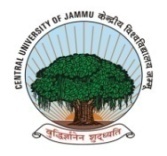 	CENTRAL UNIVERSITY OF JAMMURahya-Suchani, Samba Dist. Bagla                                                   Jammu & Kashmir-181143__________________________________________________________________                                             Centre for Molecular BiologyNo. CUJ/CMB/2020/ 732     							Date: 16-12-2020  DBT supported M.Sc. Programme in BiotechnologySD/-
Admission CommitteeList of provisionally admitted candidates (Category wise) to M. Sc. Biotechnology, Central University of JammuList of provisionally admitted candidates (Category wise) to M. Sc. Biotechnology, Central University of JammuList of provisionally admitted candidates (Category wise) to M. Sc. Biotechnology, Central University of JammuList of provisionally admitted candidates (Category wise) to M. Sc. Biotechnology, Central University of JammuList of provisionally admitted candidates (Category wise) to M. Sc. Biotechnology, Central University of JammuApplication Id.NameGAT ScoreCategory1.502742Balendu Upmanyu180UR2.500611Manshi Sharma149.5UR3.508236Medha143UR4.501336Smriti Koul142UR5.500096Sakshi Rai142UR6.508670Smriti Arora135.5EWS7.500601Manish Patel124.5OBC8.504313Jasmine Kour106.5OBC9.507837Ravina95SC